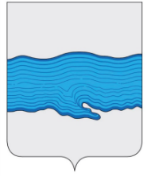 Ивановская область  Приволжский муниципальный районПлесское городское поселение РЕШЕНИЕ публичных общественных слушаний г. Плесот «12» апреля 2022 г.                                                                                      № 1          В соответствии с Уставом Плесского городского поселения, решением Совета Плесского городского поселения от 10.12.2021 г. № 30 Об утверждении положения «О бюджетном процессе в Плесском городском поселении», на публичных слушаниях, состоявшихся 12 апреля 2022 года по рассмотрению отчёта об исполнении бюджета Плесского городского поселения за 2021 год, было принято следующее решение:1. Согласовать отчёт об исполнении бюджета Плесского городского поселения за 2021 год.2. Опубликовать настоящее решение в официальном издании нормативно-правовых актов Совета и администрации Плесского городского поселения «Вестник Совета и администрации Плесского городского поселения», на официальном сайте Плесского городского поселения.   Врип главы Плесского городского поселения                          С.В. Корнилова 